Открытое комплексное занятие «Весна и Кощей Бессмертный»Цель: -уточнить знания детей по теме «Весна»;- активизировать словарь детей по данной теме.Задачи:-закрепить умение детей отвечать на вопрос полным предложением, согласовывая все части речи;-формировать навыки работы с деформированным текстом, -совершенствовать фонематическое восприятие;- развивать мелкую моторику, координацию речи с движением, память, внимание, мышление;-закрепить навыки детей в образовании относительных прилагательных от существительных ;- закреплять умение читать слова;-закреплять умения решать арифметические задачи: находить в задаче условие и вопрос, правильно определять нужное арифметическое действие, безошибочно производить вычислительные действия.- воспитывать любознательность, доброжелательное отношение к другим детям, желание и умение выполнять совместную работу, направленную на достижение коллективного результата.Оборудование:  магнитофон, телевизор с дидактической игрой « Что перепутал художник»,  мольберт, картинки (Мяч, Аист, Рыба, Туча), карта, картонные ключи (5 шт), дидактическая игра «Собери цветы», конверты с заданиями, листы бумаги с  арифметическими примерами (камушки), зашифрованное словосочетание, таблица со спрятанными словами, 3 квадрата, ножницы, угощение.Предварительная работа: Ход занятия.
1.ОРГАНИЗАЦИОННЫЙ МОМЕНТ, введение в тему:Дети входят в группу и встают в круг.В: Круг широкий вижу яВстали все мои друзьяМы сейчас пойдём направо,А теперь пойдём налево.В центре круга соберёмся.И на место все вернёмся.Улыбнёмся, подмигнёмИ играть мы все начнём.В: Ребята, отгадайте мою загадку:- Тает снежок, ожил лужок,день прибывает. Когда это бывает?Д: Это бывает весной.В: Молодцы, правильно.  А  вы любите весну? За что? Что происходит весной? (Ответы детей.)В: Ну, что же для того, чтобы встретиться с Весной, я предлагаю вам отправиться в сказку. Давайте возьмемся крепко за руки, потому что мы одна команда. Улыбнёмся друг другу желая удачи, крепко закроем глаза, дружно произнесём волшебное заклинание: Ла-ла-ла - к нам весна пришла,Пло-пло-пло - на дворе тепло,Пель-пель-пель - капает капель,Ля-ля-ля - расцветает  вся Земля.Открывайте глаза, вот мы и в сказке. Ребята, а вам не кажется, что здесь как-то холодно и сыро? А вот какое-то письмо, давайте прочитаем его.2.Основная часть.ПИСЬМО.«Я Кощей Бессмертный, заколдовал и забрал в своё царство Весну, чтобы она не принесла людям тепла и радость. А в этом мне помогли мои злобные помощники: Кикимора, Леший, Баба-Яга, Соловей Разбойник, Змей Горыныч. У них и спрятаны все  волшебные ключи от темницы, где заточена ваша Весна»  В: Ребята, нам нужно обязательно вернуть Весну, ведь жизнь без весны на земле невозможна. Мы поможем Весне вернуться к людям?  Ребята, а в конверте нет никаких подсказок, как добраться до сказочных героев.  Что же нам делать.Входит гномик (под музыку).Гном: Я за хворостом пошел и вот что я нашел (показывает детям).В: Ребята, как вы думаете, что это за рисунок.Д: Это карта, с помощью которой можно добраться до наших сказочных героев.В: Верно, ребята. Гномик, спасибо за помощь. Отправишься с нами спасать Весну?Гномик: Да, с удовольствием.В: Тогда отправляемся в путь.Путь к Кикиморе, у которого спрятан первый ключ, лежит через болото. Чтобы дойти до дома Кикиморы, нам нужно аккуратно перепрыгивать с кочки на кочку, чтобы не засосала болотная трясина. Каждая кочка – картинка с изображением мяча, аиста, рыба, тучи. По первым буквам названий предметов дети отгадывают слово «март».Задания Кикиморы.«Скажи правильно»Скажите, как правильно должно быть: 
- Весной распускаются листочки или цветочки? 
- Весной порхают птички или лисички? 
- Весной тает снежинка или слезинка? 
- Весной журчат ручьи или грачи? 
- Весной набухают почки или листочки? 
- Весной прилетают насекомые или птицы? -В: А теперь второе задание Кикиморы, будьте внимательны. Решите задачи.1)На проталине выросло 7 подснежников.3 подснежника сорвали. Сколько подснежников осталось на проталине?- Какое условие в задаче? Какой вопрос? Когда 3 подснежника сорвали, их осталось больше или меньше? Какое действие будем выполнять?  Ребенок выкладывает на доске решение задачи. Какой ответ в задаче? 2)С одного берега на другой собираются переплыть утята и цыплята. Кто первым доплывет до берега?Д: Первыми доплывут утята, потому что цыплята плавать не умеют.В: Молодцы, ребята. Мы заработали с вами первый ключ. Идем скорее к домику Лешего.Задания Лешего.В: Леший мастер путаниц. Чтобы получить второй ключ у Лешего, нам  с вами нужно расколдовать словосочетание  и найти ошибки в предложениях.1)Расшифруйте слова: РЛЕПЁТЫНЕЕ ЫТЦПИ (перелётные птицы).2)Найди ошибку и исправь предложение. Пригрело солнце, потому что тает снег. Стало тепло, потому что с юга прилетели птицы. Оттаяла земля, потому что сажают деревья. Наступила весна, потому что прилетели грачи. Пришла весна, потому что пробудился медведь.В: Молодцы, ребята. Второй ключ у нас в руках. Теперь бежим на встречу к Бабе Яге. Вперед за третьим ключом.В: Но перед домом Бабы Яги протекает лесная волшебная  река. На берегу лежат камушки-примеры, которые мы должны решить и правильно составить по ответам слово. Только в этом случае мы сможем добраться до дома Бабы Яги.(Дети решают примеры и составляют слово «апрель»)В: Вот и задания Бабы Яги.  Баба Яга как настоящая женщина очень любит цветы. Но лепестки от сердцевинок отсоединились и перепутались. Давайте поможем собрать нужные лепестки к  их сердцевинкам.Задания Бабы Яги.Игра “Собери цветы”.Цель: Развитие фонематического восприятия, звукового анализа и синтезаГруппа делится на две команды. Одна собирает цветок с лепестками – картинками, в названии которых имеется звук Л, другая – цветок с лепестками – картинками, в названии которых имеется звук Р, третья- цветок с лепестками – картинками, в названии которых имеется звук Ч.«Какое слово лишнее?» Капель, проталина, урожай, сосулька. Подснежник, весна, листопад, грач. Таять, капать, набухать, заготавливать. Март, апрель, декабрь, май.В: Умнички, вы смогли и здесь справиться с трудными заданиями. Забираем третий ключ и спешим к Соловью Разбойнику.В:Вот дошли мы до полянки и  на ней мы немножко отдохнем.  Присаживайтесь.Физкультминутка «Подснежники»Вот подснежники проснулись,         (встают и протирают глаза). Улыбнулись, потянулись.                 (улыбаются и потягиваются).Раз – росой они умылись.                 (умываются)Два – изящно покружились.               (кружатся)Три – нагнулись и присели.               (улыбаются и потягиваются).И на солнце поглядели.                     (поднимают голову вверх).В:Ребята, посмотрите направо, а вот и жилище Соловья- Разбойника. Для нас он оставил конверт. Посмотрим что в нем.Задания Соловья-Разбойника.«Образуй прилагательные от существительных». Для этого вам надо образовать от слов, отвечающих на вопрос что? слова, отвечающие на вопрос, какой?Весна-весенний, солнце-солнечный, день-дневной, облако-облачный, цветок-цветочный, трава-травяной, март-мартовский, вода-водяной (водный).Отгадай загадки. НАЙДИ ОТГАДКИ: (спрятаны в таблице). Висит за окошком кулёк ледяной, он полон капели и пахнет весной. (сосулька). Ой, беда! Ой, беда! Тает снег, кругом вода. Не наденешь валенки, На снегу… (проталинки) Синяя сосулька плачет, Но от солнца нос не прячет. И весь день под птичью трель Кап-кап-кап — звенит… (капель)
В: Молодцы, ребята. А вот и четвертый ключик у нас в руках. Поспешим к Змею Горынычу за последним ключом.В: Вот мы с вами и добрались до логова Змея Горыныча. Посмотрите, ребята, Змей Горыныч оставил нам это послание. ( Педагог предлагает обратить внимание на  экран.)Задания Змея Горыныча Игра «Что перепутал художник?»Воспитатель. Ребята, посмотрите, пожалуйста, на экран. Художник, который рисовал эти картины – рассеянный. На них изображена весна. Только все ли правильно изобразил художник?Дети (исправляют ошибки художника).«Раздели на части»Перед детьми 3 квадрата и ножницы. Задание: разделить квадраты так, чтобы получилось 2 треугольника, 2 прямоугольника, 4 квадрата меньшей величины.В:Молодцы, и эти задания вам оказались по плечу. Пятый ключ с нами. Осталось нам открыть этими ключами темницу и выпустить Весну. В путь! В:А вот и замок Кощея Бессмертного. Но взгляните, ребята, в дверях замка записка. Давайте прочтем.Записка: «Весну вы получите только в том случае, если назовете пароль, расположенный на 5-ти ключах и расскажите мне 5 пословиц или поговорок о весне» Пословицы и поговорки о веснеВода с гор течет, весну за собой ведет.Одна ласточка весны не делает.Весна красна делами, а осень пирогами.Весна красна цветами, а осень снопами.Что весной посеешь, то осенью пожнешь.Март с водою, апрель с травою.Май лес наряжает, лето в гости ожидает.Выходит Весна.3.Рефлексия.Весна: Спасибо вам, ребята, за мое спасение. Вы добрые, умные и отважные дети. А много ли вам препятствий прошлось пройти, чтобы меня спасти? У каких сказочных героев вы побывали, чтобы достать ключи? Какие вам задания понравились? Я тепло всем принесла,Я перелетных птиц всех позвалаИ животных разбудила,Детям за свое спасение подарки подарила,Про гостей я не забыла И им цветы я  подарила.Весна дарит детям подарочки и передает детям цветы, чтобы те подарили их гостям занятия.В: Весну мы спасли от Кощея Бессмертного, а теперь нам пора возвращаться в детский сад. Давайте все вместе произнесем заклинание:Ла-ла-ла - к нам весна пришла,Пло-пло-пло - на дворе тепло,Пель-пель-пель - капает капель,Ля-ля-ля - расцветает  вся Земля.Р   Л   Е   П   ЁТ  Ы   Н   Е    Е Ы  Т   Ц   П   ИКикимора«Скажи правильно»Скажите, как правильно должно быть: 
- Весной распускаются листочки или цветочки? 
- Весной порхают птички или лисички? 
- Весной тает снежинка или слезинка? 
- Весной журчат ручьи или грачи? 
- Весной набухают почки или листочки? 
- Весной прилетают насекомые или птицы?(задачи)1)На проталине выросло 7 подснежников.3 подснежника сорвали. Сколько подснежников осталось на проталине?- Какое условие в задаче? Какой вопрос? Когда 3 подснежника сорвали, их осталось больше или меньше? Какое действие будем выполнять?  Ребенок выкладывает на доске решение задачи. Какой ответ в задаче? 2)С одного берега на другой собираются переплыть утята и цыплята. Кто первым доплывет до берега?Найди ошибку и исправь предложение. (Леший) Пригрело солнце, потому что тает снег. Стало тепло, потому что с юга прилетели птицы. Оттаяла земля, потому что сажают деревья. Наступила весна, потому что прилетели грачи. Пришла весна, потому что пробудился медведь.Баба-Яга.«Какое слово лишнее?» Капель, проталина, урожай, сосулька. Подснежник, весна, листопад, грач. Таять, капать, набухать, заготавливать. Март, апрель, декабрь, май.Соловей-Разбойник.«Образуй прилагательные от существительных». Для этого вам надо образовать от слов, отвечающих на вопрос что? слова, отвечающие на вопрос, какой?Весна-весенний,  солнце-солнечный,  день-дневной,  облако-облачный,  цветок-цветочный,  трава-травяной,  март-мартовский,  вода-водяной (водный).«Отгадай загадки. НАЙДИ ОТГАДКИ»: (спрятаны в таблице). Висит за окошком кулёк ледяной, он полон капели и пахнет весной. (сосулька). Ой, беда! Ой, беда! Тает снег, кругом вода. Не наденешь валенки, На снегу… (проталинки) Синяя сосулька плачет, Но от солнца нос не прячет. И весь день под птичью трель Кап-кап-кап — звенит… (капель)Змей Горыныч.«Раздели на части»Перед вами 3 квадрата и ножницы.  Разделить квадраты так, чтобы  из первого квадрата получились 2 треугольника,  из второго- 2 прямоугольника, а из третьего квадрата- 4 квадрата меньшей величины.
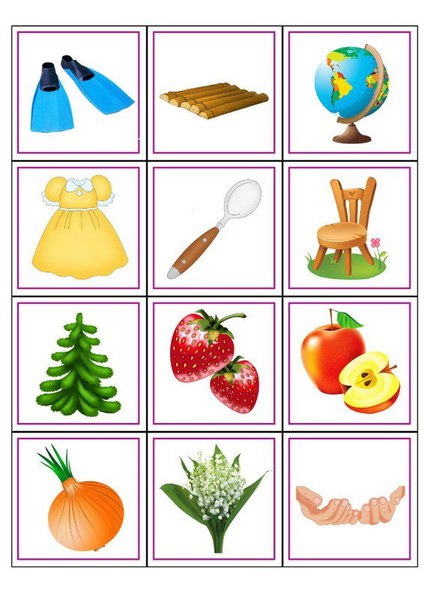 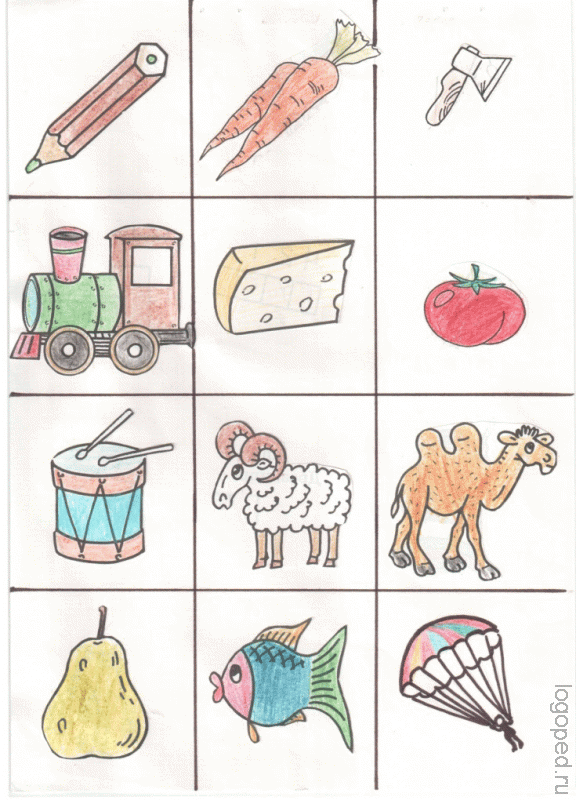 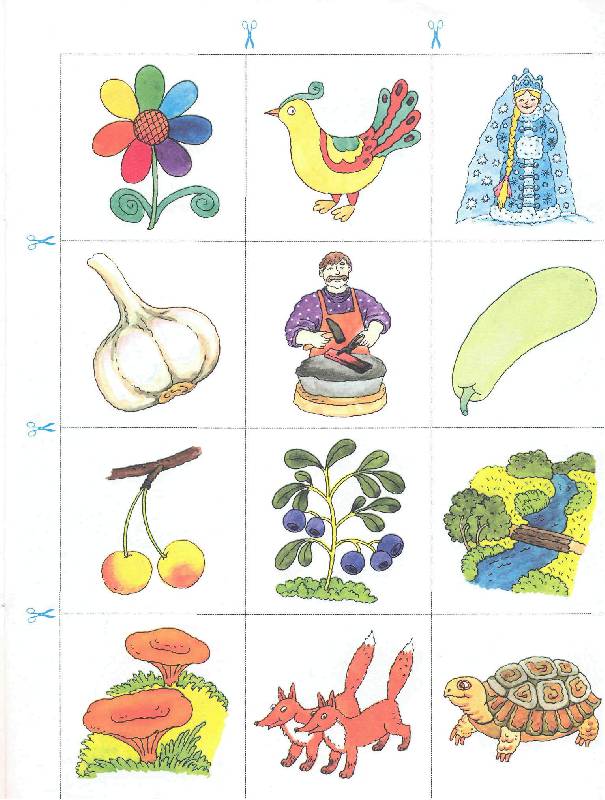 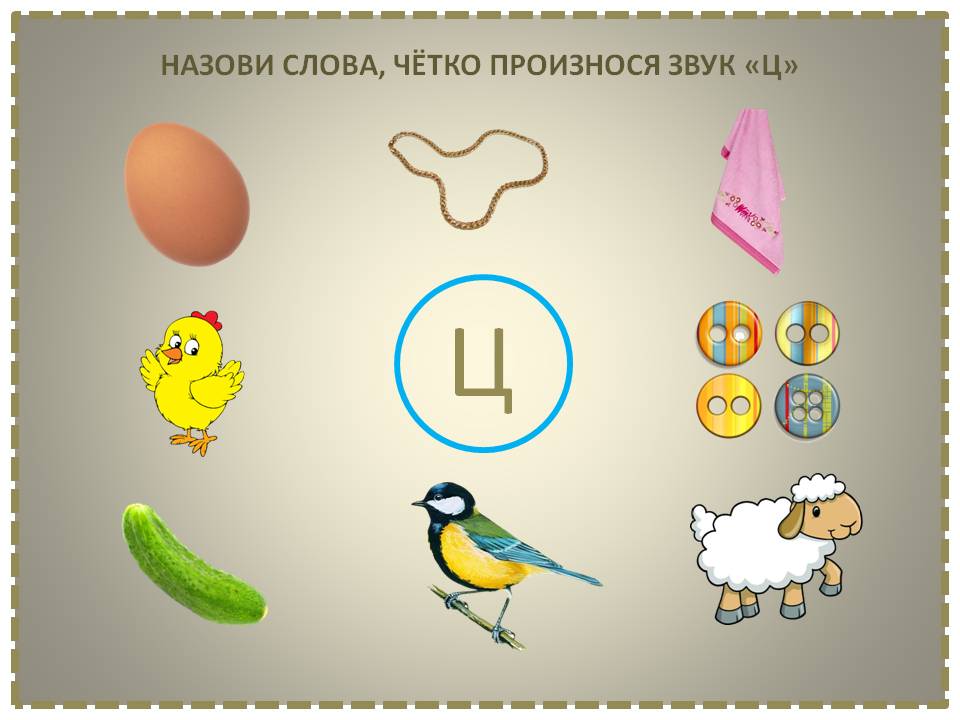 